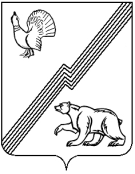 АДМИНИСТРАЦИЯ ГОРОДА ЮГОРСКАХанты-Мансийского автономного округа – Югры ПОСТАНОВЛЕНИЕот  28 февраля 2019 года 										№ 456О внесении изменений в постановление администрации города Югорска от 07.12.2017 № 3047 «Об утверждении административного регламента осуществления муниципального жилищного контроля на территории муниципального образования городской округ город Югорск»В соответствии с Жилищным кодексом Российской Федерации:1. Внести в приложение к постановлению администрации города Югорска от 07.12.2017 № 3047 «Об утверждении административного регламента осуществления муниципального жилищного контроля на территории муниципального образования городской округ город Югорск» (с изменениями от 01.08.2018 № 2146, 26.09.2018 № 2667, 13.02.2019 № 337) следующие изменения:1.1. В пункте 13 слова «Smirnov_VI@ugorsk.ru» заменить словами «Saveleva_OV@ugorsk.ru».1.2. В подпункте 3 пункта 27 после слов «общего имущества в данном доме,» дополнить словами «о фактах нарушения требований порядка осуществления перепланировки                            и (или) переустройства помещений в многоквартирном доме,».2. Опубликовать постановление в официальном печатном издании города Югорска                  и разместить на официальном сайте органов местного самоуправления города Югорска.3. Настоящее постановление вступает в силу после его официального опубликования.4. Контроль за выполнением постановления возложить на начальника управления контроля администрации города Югорска А.И. Ганчана.Глава города Югорска                                                                                                 А.В. Бородкин